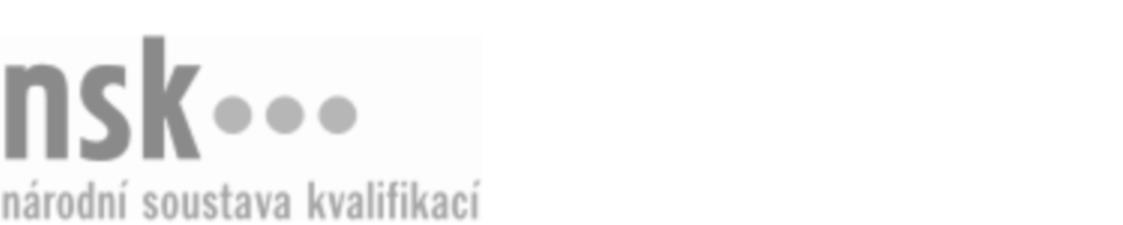 Autorizované osobyAutorizované osobyAutorizované osobyAutorizované osobyAutorizované osobyAutorizované osobyFotograf/fotografka architektury a krajiny (kód: 34-039-M) Fotograf/fotografka architektury a krajiny (kód: 34-039-M) Fotograf/fotografka architektury a krajiny (kód: 34-039-M) Fotograf/fotografka architektury a krajiny (kód: 34-039-M) Fotograf/fotografka architektury a krajiny (kód: 34-039-M) Fotograf/fotografka architektury a krajiny (kód: 34-039-M) Autorizující orgán:Ministerstvo školství, mládeže a tělovýchovyMinisterstvo školství, mládeže a tělovýchovyMinisterstvo školství, mládeže a tělovýchovyMinisterstvo školství, mládeže a tělovýchovyMinisterstvo školství, mládeže a tělovýchovyMinisterstvo školství, mládeže a tělovýchovyMinisterstvo školství, mládeže a tělovýchovyMinisterstvo školství, mládeže a tělovýchovyMinisterstvo školství, mládeže a tělovýchovyMinisterstvo školství, mládeže a tělovýchovySkupina oborů:Polygrafie, zpracování papíru, filmu a fotografie (kód: 34)Polygrafie, zpracování papíru, filmu a fotografie (kód: 34)Polygrafie, zpracování papíru, filmu a fotografie (kód: 34)Polygrafie, zpracování papíru, filmu a fotografie (kód: 34)Polygrafie, zpracování papíru, filmu a fotografie (kód: 34)Povolání:FotografFotografFotografFotografFotografFotografFotografFotografFotografFotografKvalifikační úroveň NSK - EQF:44444Platnost standarduPlatnost standarduPlatnost standarduPlatnost standarduPlatnost standarduPlatnost standarduStandard je platný od: 22.08.2023Standard je platný od: 22.08.2023Standard je platný od: 22.08.2023Standard je platný od: 22.08.2023Standard je platný od: 22.08.2023Standard je platný od: 22.08.2023Fotograf/fotografka architektury a krajiny,  29.03.2024 16:22:33Fotograf/fotografka architektury a krajiny,  29.03.2024 16:22:33Fotograf/fotografka architektury a krajiny,  29.03.2024 16:22:33Fotograf/fotografka architektury a krajiny,  29.03.2024 16:22:33Strana 1 z 2Autorizované osobyAutorizované osobyAutorizované osobyAutorizované osobyAutorizované osobyAutorizované osobyAutorizované osobyAutorizované osobyAutorizované osobyAutorizované osobyAutorizované osobyAutorizované osobyK této profesní kvalifikaci nejsou zatím přiřazeny žádné autorizované osoby.K této profesní kvalifikaci nejsou zatím přiřazeny žádné autorizované osoby.K této profesní kvalifikaci nejsou zatím přiřazeny žádné autorizované osoby.K této profesní kvalifikaci nejsou zatím přiřazeny žádné autorizované osoby.K této profesní kvalifikaci nejsou zatím přiřazeny žádné autorizované osoby.K této profesní kvalifikaci nejsou zatím přiřazeny žádné autorizované osoby.Fotograf/fotografka architektury a krajiny,  29.03.2024 16:22:33Fotograf/fotografka architektury a krajiny,  29.03.2024 16:22:33Fotograf/fotografka architektury a krajiny,  29.03.2024 16:22:33Fotograf/fotografka architektury a krajiny,  29.03.2024 16:22:33Strana 2 z 2